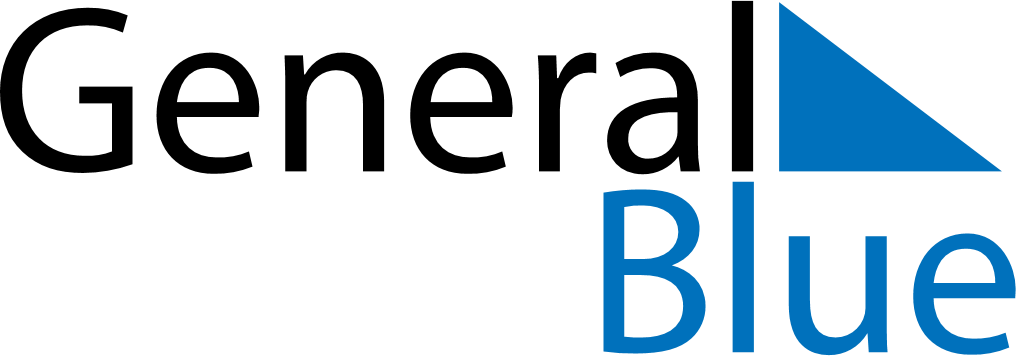 Weekly CalendarJuly 29, 2024 - August 4, 2024Weekly CalendarJuly 29, 2024 - August 4, 2024AMPMMondayJul 29TuesdayJul 30WednesdayJul 31ThursdayAug 01FridayAug 02SaturdayAug 03SundayAug 04